smluvní strany:ČESKÝ TELECOM, a. s.Se sídlem: Olšanská 55/5, 130 34 Praha 3 IČ: 60 19 33 36 DIČ: 003-60193336zapsaná v obchodním rejstříku Městského soudu v Praze odd. B, vložka 2322 bankovní spojení: Komerční banka, a.s. pobočka Praha-město č.ú.: 69508-021/0100dále jen "provozovatel "aNavrhovatel:jméno, příjmení, titul fyzické osoby, obchodní firma, či název :Výzkumný ústav bezpečnosti prácerodné číslo, nebo IČ: 00025950 DIČ:=========trvalý pobyt, sídlo, či místo podnikání: obec: Praha 1 ulice: Jeruzalémskáčp./orientační č.: 1283/9	PSČ: 116 52bankovní spojení: Komerční banka, a.s. č. účtu/ kód banky: 71336 - 011/0100 na straně druhé jako „účastník11ČESKÝ TELECOM,a.s.,se sídlem Olšanská 55/5, 130 34 Praha 3,10:60193336,DIČ: 003/60193336	izapsaná v obchodním rejstříku Městského soudu v Praze,oddíl B, vložka 2322 Telefonické centrum služeb 0800 123456 www.telecom.czPŘEDMĚT SMLOUVYPředmětem této smlouvy je připojení koncového telekomunikačního zařízení (dále jen koncového zařízení) účastníka ke koncovému bodu veřejné pevné telekomunikační sítě (dále jen VTS) provozovatele v souladu s ustanovením § 37 odst. 4 zákona č. 151/2000 Sb., o telekomunikacích a změně dalších zákonů, ve znění pozdějších předpisů a v souladu s vyhláškami Ministerstva dopravy a spojů č. 195/2000 Sb., kterou se stanoví druhy a charakteristiky koncových bodů a rozhraní veřejné telekomunikační sítě a č. 198/2000 Sb. o náležitostech návrhu na uzavření smlouvy o propojení a přístupu k síti a o technických a provozních podmínkách přístupu k síti a propojení sítí a připojení neveřejných telekomunikačních sítí k veřejným telekomunikačním sítím. Ze smlouvy pro účastníka nevyplývá povinnost žádných přímých plateb.II.SPECIFIKACE A UMÍSTĚNÍ KONCOVÉHO ZAŘÍZENÍVýrobce : SIEMENS A.G. Německo Typ : HiPath 3750Vybudovaná kapacita : 8 x ISDN2 / 80Doklad prokazující, že koncové zařízení splňuje zákonné předpoklady pro připojení k veřejným telekomunikačním sítím, tj. rozhodnutí Českého telekomunikačního úřadu (dále jen ČTÚ) o schválení nebo uznání typu koncového zařízení nebo prohlášení o shodě viz příloha T 836Adresa umístění: Praha 1, Nové Město, Jeruzalémská č.p./orientační: 1283/9 PSČ: 116 52 podlaží: přízemí místnost: technická místnostIII.ZPŮSOB PŘIPOJENÍ K VTS A URČENÍ KONCOVÉHO BODU VTSTyp / signalizace / přenosová rychlost: 2B+D Počet: 4Přípojná čísla : ISDN2 č. 221 015 8xx, 224 213 290, (MSN 224 214 376, 224 214 380, 224 214391)(koncové zařízení nelze připojit na hlavní telefonní stanici s podvojným připojením)Konkrétní popis fyzického umístění a provedení koncového bodu VTS pro připojení koncového zařízení:Přízemí, technická místnost, NTČESKÝ TELECOM.a.s.,se sídlem Olšanská 55/5, 130 34 Praha 3,IČ:60193336,DIČ: 003/60193336	2zapsaná v obchodním rejstříku Městského soudu v Praze,oddíl B, vložka 2322 Telefonické centrum služeb 0800 123456 www.telecom.czTERMÍN PŘIPOJENÍ A SUBJEKT OPRÁVNĚNÝ PRO PŘIPOJENÍ KONCOVÉHOZAŘÍZENÍ K VTSTermín připojení k VTS : 29.4.2003Subjekt oprávněný k připojení: ČESKÝ TELECOM, a.s.Jméno, příjmení / Obchodní firma, název: ČESKÝ TELECOM, a.s., NSG, Zákaznické služby, PO Praha, ÚKSZTrvalý pobyt, sídlo, místo podnikání: Praha 2, Nové Město, Václavská 20 rodné č. nebo IČ : 60193336 DIČ: 003-60193336zapsaný v obchodním rejstříku : Městského soudu v Praze odd. B, vložka 2322Živnostenský list: č.j. ŽO/07543/01/ŽáVydaný dne : 13.04.2002 Vydal: Městská část Praha 3, Úřad městské části, Odbor živnostenskýV.PRÁVA A POVINNOSTI SMLUVNÍCH STRANÚčastník se zavazuje poskytnout vhodný prostor pro umístění koncového bodu (dále jen KB) VTS a umožnit přístup zaměstnancům provozovatele, případně zaměstnancům jeho smluvních partnerů, ke KB pro potřeby montáže, měření a údržby KB a ke kontrole připojeného koncového zařízení z hlediska shodnosti s údaji uvedenými v této smlouvě.Účastník se zavazuje, že předloží následující dokumenty, jejichž kopie se stanou nedílnou součástí této smlouvy, jako její přílohy:prohlášení o shodě nebo originál rozhodnutí ČTÚ o schválení nebo uznání všech koncových zařízení, která budou přímo nebo nepřímo připojena k VTSrevizní zprávu o způsobilosti elektrického okruhu, na který bude koncové zařízení připojenopísemný souhlas vlastníka nemovitosti s instalací KB (pokud účastník není jejím vlastníkem).Práva a povinnosti smluvních stran, které nejsou výslovně upraveny v této smlouvě, se dále řídí Všeobecnými podmínkami vydanými provozovatelem pro poskytování jednotlivých druhů telekomunikačních služeb, které jsou prostřednictvím KB poskytovány.VI.DOBA TRVÁNÍ SMLOUVY A ZPŮSOBY JEJÍHO UKONČENÍSmlouva se uzavírá na dobu neurčitou.Smluvní vztah končí dohodou smluvních stran, výpovědí, odstoupením od smlouvy a dále pak i v případě ukončení provozu všech hlavních telefonních stanic (vč. digitálního připojení o rychlosti 2048 kbit/s) nebo přípojek euro ISDN, ke kterým je koncové zařízení připojeno, v souvislosti s ukončením smluvního vztahu o poskytování univerzální služby nebo služeb euro ISDN.ČESKÝ TELECOM,a.s.,se sídlem Olšanská 55/5, 130 34 Praha 3,IČ:60193336,DIČ: 003/60193336	3zapsaná v obchodním rejstříku Městského soudu v Praze,oddíl B, vložka 2322 Telefonické centrum služeb 0800 123456 www.telecom.czProvozovatel je oprávněn vypovědět smlouvu při opakovaném neplnění smluvních podmínek účastníkem, tj. zejména podmínek upravených touto smlouvou a dále pak i všeobecnými podmínkami vydanými provozovatelem pro poskytování jednotlivých druhů telekomunikačních služeb, které jsou prostřednictvím KB poskytovány účastníkovi. Podmínkou je, že účastník byl o předchozím nebo předchozích porušeních podmínek informován.Účastník je oprávněn vypovědět smlouvu i bez udání důvodu. Výpověď musí být učiněna písemnou formou. Výpovědní lhůta je jeden měsíc a počíná běžet prvního dne následujícího měsíce po dodání výpovědi druhé smluvní straně.Odstoupit od smlouvy mohou obě smluvní strany při podstatném porušení povinností stanovených touto smlouvou nebo všeobecnými podmínkami pro poskytování jednotlivých druhů telekomunikačních služeb, které jsou prostřednictvím KB poskytovány, druhou smluvní stranou.Podmínkou je, že druhá smluvní strana byla o podstatném porušení povinnosti informována.Provozovatel může k odstoupení od smlouvy přistoupit až poté, co účastníka vyzval, aby ve lhůtě 15-ti kalendářních dnů ode dne dodání výzvy splnil řádně svou povinnost ( zejména pak dle čl.V této smlouvy). Pokud ani v takto poskytnuté lhůtě účastník svou povinnost nesplní, je poskytovatel oprávněn okamžitě odstoupit od smlouvy. Odstoupení od smlouvy musí být učiněno písemnou formou s uvedením důvodu odstoupení. Odstoupení od smlouvy je účinné dnem dodání oznámení o odstoupení druhé smluvní straně.VILOCHRANA OBCHODNÍHO TAJEMSTVÍVeškeré skutečnosti obchodní, výrobní, ekonomické či technické povahy, související se smluvními stranami, které nejsou běžně dostupné v obchodních kruzích, a se kterými při plnění smlouvy přijdou smluvní strany do styku, jsou obchodním tajemstvím.Smluvní strany se zavazují, že tyto skutečnosti jiným subjektům nesdělí, nezpřístupní, ani nevyužijí pro sebe nebo pro jinou osobu (s výjimkou provozovatelem pověřené třetí osoby, a to jen za předpokladu, že se tyto osoby zaváží zachovávat mlčenlivost o skutečnostech, které jsou předmětem obchodního tajemství).V případě porušení obchodního tajemství ve smyslu § 50 obchodního zákoníku smluvní strany použijí prostředky ochrany proti nekalé soutěži.Vlil.OBECNÁ USTANOVENÍSmlouva se vyhotovuje ve dvou stejnopisech, z nichž každá strana obdrží po jednom výtisku.Smlouva nabývá platnosti dnem podpisu oběma smluvními stranami.Pokud není tento den totožný, pak dnem dodání potvrzeného návrhu smlouvy druhé smluvní straně.Veškeré změny v připojení koncových zařízení účastníka je nutno ohlásit provozovateli VTS písemnou formou do 14-ti dnů na adresu : ČESKÝ TELECOM, a.s., NSG, Zákaznické služby, PO Praha, ÚKSZ, Václavská 20, Praha 2, PSČ 120 00 .Smluvní strany, protože chtějí využít smluvní volnosti, nikoliv na úkor ochrany smluvních stran, uzavírají tuto Smlouvu dle ustanovení § 262 zákona č. 513/1991 Sb., obchodní zákoník, ve znění pozdějších předpisů.ČESKÝ TELECOM,a.s.,se sídlem Olšanská 55/5, 130 34 Praha 3,IČ:60193336,DIČ: 003/60193336	4zapsaná v obchodním rejstříku Městského soudu v Praze,oddíl B, vložka 2322 Telefonické centrum služeb 0800 123456 www.telecom.czPrávní vztahy výslovně neupravené touto smlouvou se řídí zákonem č. 513/1991 Sb., obchodní zákoník, ve znění pozdějších předpisů, zákonem č. 151/2000 Sb., o telekomunikacích a o změně dalších předpisů, ve znění pozdějších předpisů, vyhláškami Ministerstva dopravy a spojů č. 195/2000 Sb. a č. 198/2000 Sb. a dalšími obecně závaznými právními předpisy. Právní vztahy se dále řídí Všeobecnými podmínkami pro poskytování jednotlivých druhů telekomunikačních služeb, které jsou prostřednictvím KB poskytovány účastníkovi a Všeobecným reklamačním řádem vydaným provozovatelem.Podpisy smluvních stran:ČESKÝ TELECOM,a.s.,se sídlem Olšanská 55/5, 130 34 Praha 3,10:60193336,DIČ: 003/60193336	5zapsaná v obchodním rejstříku Městského soudu v Praze.oddíl B, vložka 2322 Telefonické centrum služeb 0800 123456 www.telecom.czPříloha č.lke smlouvě c. 154/2003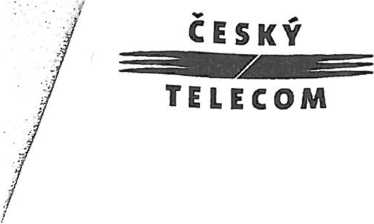 o připojení koncového telekomunikačního zařízení k veřejné telekomunikační sítiÚDRŽBU KTZ BUDE PROVÁDĚTjméno: ČESKÝ TELECOM, a.s.obchodní firma: ČESKÝ TELECOM, a.s., NSG, Zákaznické služby, Po Praha, ÚKSZadresa-sídlo: Praha 2, Nové Město, Václavská 20	IČ: 60193336číslo osvědčení o registraci: Telekomunikační licence č.j. 38155/2001/11-603 ze dne 4.3.2002živnostenský list č.j.: ŽO/07543/01/Žá	tel.: 840114114vydaný Živnostenským odborem: ÚŘAD MĚSTSKÉ ČÁSTI Praha 3odpovědný pracovník: 	 tel.: 	servisní technik: ohlašovna telefonních poruch	tel.: 13129Odpovědnost provozovatele VTS je omezena na odpovědnost za poskytované telekomunikační služby ke koncovému bodu VTS. Vnitřní rozvodné vedení (za koncovým bodem VTS ) je majetkem účastníka telefonní stanice nebo vlastníka objektu. Pokud provozovatel sítě, na základě požadavku účastníka telefonní stanice, zřídí, opraví nebo provede změnu vnitřního rozvodného vedení, činí tak na náklady účastníka stanice. Je věcí účastníka stanice, jak se dohodne o případné úhradě vynaložených nákladů s vlastníkem rozvodného vedení.Provozovatel VTS odstraňuje vzniklé závady v poskytování telekomunikačních služeb po jejich nahlášení příslušné ohlašovně poruch na telefonním čísle 13129.Dojde-li ke změně provozního systému přípojné telefonní ústředny provozovatele, je účastník telefonních stanic, zapojených do shora specifikované Pbú, povinen zabezpečit její úpravu na vlastní náklady. Provozovatel VTS má povinnost, bez zbytečného odkladu, nejpozději jeden měsíc před provedením změn individuálně, případně veřejným oznámením změn, účastníka informovat.Tato smlouva se uzavírá na základě žádosti účastníka ze dne 9.6.2003 evidované pod č.j. 1384/2003.K podpisu této smlouvy je podle platného podpisového řádu ČESKÝ TELECOM, a.s. oprávněn xxxxxxxxxxxxxČESKÝ TELECOM,a.s.,se sídlem Olšanská 55/5, 130 34 Praha 3,10:60193336,DIČ: 003/60193336	6zapsaná v obchodním rejstříku Městského soudu v Praze,oddíl B, vložka 2322 Telefonické centrum služeb 0800 123456 www.telecom.cz